ПРОТОКОЛ № 19/08-06/1заседания Совета Ассоциации строительных организаций Новосибирской области______________________________________________________________________________________________________г. Новосибирск										           «06» августа 2019 г.Время начала заседания Совета: 14:00
Время окончания заседания Совета: 16:00Место проведения заседания Совета Ассоциации строительных организаций Новосибирской области (далее – Ассоциация): г. Новосибирск¸ Октябрьская магистраль, д. 4, офис 1409Количество членов Совета Ассоциации – 7.Приняли участие в заседании Совета Ассоциации члены Совета Ассоциации:1.	Болотников Сергей Борисович;2. 	Обозный Дмитрий Александрович;3.	Середович Владимир Адольфович;4.           Скурихин Александр Владимирович;5.	Федорченко Максим Владиславович;6. 	Щербаков Алексей Николаевич.Кворум имеется. Заседание правомочно принимать решения по всем вопросам повестки дня.Предложено: избрать председательствующим на заседании Совета Ассоциации – Середовича Владимира Адольфовича, секретарем заседания Совета Ассоциации – Щербакова Алексея Николаевича.Поручить секретарю собрания осуществлять подсчет голосов.Голосовали: «За» - единогласно.Председательствующий на заседании Совета Ассоциации: Середович Владимир Адольфович.Секретарь заседания Совета Ассоциации: Щербаков Алексей Николаевич.Поручить секретарю собрания осуществлять подсчет голосов.Повестка дня:Принятие решения о приеме в члены Ассоциации.Принятие решения о внесении изменений в реестр членов Ассоциации. Принятие решения о внесении в реестр членов Ассоциации сведений о прекращении членства индивидуального предпринимателя или юридического лица в связи с поступлением в Ассоциацию заявления члена Ассоциации о добровольном прекращении членства в Ассоциации. Принятие решения об исключении из членов Ассоциации индивидуального предпринимателя или юридического лица в связи с допущенными нарушениями.СЛУШАЛИ ПО ПЕРВОМУ ВОПРОСУ ПОВЕСТКИ ДНЯ: Предложено принять в члены Ассоциации, при условии уплаты взноса в компенсационный фонд возмещения вреда, а также в компенсационный фонд обеспечения договорных обязательств в случае, если в заявлении индивидуального предпринимателя или юридического лица о приеме в члены Ассоциации указаны сведения о намерении принимать участие в заключении договоров строительного подряда, договоров подряда на осуществление сноса с использованием конкурентных способов заключения договоров, следующих юридических лиц (индивидуальных предпринимателей):Решение о приеме в члены Ассоциации вышеперечисленных юридических лиц (индивидуальных предпринимателей) вступает в силу в соответствии с ч. 12 ст. 55.6 Градостроительного кодекса РФ. Предложено внести изменения в реестр членов Ассоциации в соответствии с Приложением № 1 к настоящему протоколу.ГОЛОСОВАЛИ:«За» - 100% голосов;«Против» - 0% голосов; «Воздержался» - 0% голосов.ПОСТАНОВИЛИ ПО ПЕРВОМУ ВОПРОСУ ПОВЕСТКИ ДНЯ: Принять в члены Ассоциации, при условии уплаты взноса в компенсационный фонд возмещения вреда, а также в компенсационный фонд обеспечения договорных обязательств в случае, если в заявлении индивидуального предпринимателя или юридического лица о приеме в члены Ассоциации указаны сведения о намерении принимать участие в заключении договоров строительного подряда, договоров подряда на осуществление сноса с использованием конкурентных способов заключения договоров, следующих юридических лиц (индивидуальных предпринимателей):	Решение о приеме в члены Ассоциации вышеперечисленных юридических лиц (индивидуальных предпринимателей) вступает в силу в соответствии с ч. 12 ст. 55.6 Градостроительного кодекса РФ после чего Ассоциация вносит изменения в реестр членов Ассоциации в соответствии с Приложением № 1 к настоящему протоколу.		СЛУШАЛИ ПО ВТОРОМУ ВОПРОСУ ПОВЕСТКИ ДНЯ: Предложено внести изменения в реестр членов Ассоциации в соответствии с Приложением № 1 к настоящему протоколу. При этом в отношении членов Ассоциации, для которых внесение изменений в реестр членов Ассоциации в соответствии с настоящим Протоколом может быть осуществлено только после уплаты ими соответствующего взноса (дополнительного взноса) в компенсационный фонд обеспечения договорных обязательств или после вступления в силу решение о приеме их в члены Ассоциации - изменения в реестр Ассоциации вносятся только после уплаты ими соответствующего взноса (дополнительного взноса) в компенсационный фонд обеспечения договорных обязательств или вступления в силу решения о приеме их в члены Ассоциации.ГОЛОСОВАЛИ:«За» - 100% голосов;«Против» - 0% голосов; «Воздержался» - 0% голосов.	ПОСТАНОВИЛИ ПО ВТОРОМУ ВОПРОСУ ПОВЕСТКИ ДНЯ: Внести изменения в реестр членов Ассоциации в соответствии с Приложением № 1 к настоящему протоколу. При этом в отношении членов Ассоциации, для которых внесение изменений в реестр членов Ассоциации в соответствии с настоящим Протоколом может быть осуществлено только после уплаты ими соответствующего взноса (дополнительного взноса) в компенсационный фонд обеспечения договорных обязательств или после вступления в силу решение о приеме их в члены Ассоциации - изменения в реестр Ассоциации вносятся только после уплаты ими соответствующего взноса (дополнительного взноса) в компенсационный фонд обеспечения договорных обязательств или после вступления в силу решение о приеме их в члены Ассоциации.	СЛУШАЛИ ПО ТРЕТЬЕМУ ВОПРОСУ ПОВЕСТКИ ДНЯ: Предложено принять решение о внесении в реестр членов Ассоциации сведений о прекращении членства нижеперечисленных индивидуальных предпринимателей или юридических лиц в связи с поступлением в Ассоциацию заявления о добровольном прекращении членства в Ассоциации:ГОЛОСОВАЛИ:«За» - 100% голосов;«Против» - 0% голосов; «Воздержался» - 0% голосов.	ПОСТАНОВИЛИ ПО ТРЕТЬЕМУ ВОПРОСУ ПОВЕСТКИ ДНЯ: Принять решения о внесении в реестр членов Ассоциации сведений о прекращении членства нижеперечисленных индивидуальных предпринимателей или юридических лиц в связи с поступлением в Ассоциацию заявления о добровольном прекращении членства в Ассоциации:СЛУШАЛИ ПО ЧЕТВЕРТОМУ ВОПРОСУ ПОВЕСТКИ ДНЯ: На ознакомление членам Совета Ассоциации представлены материалы по результатам заседания Дисциплинарной комиссии Ассоциации, в частности, решения о рекомендациях Дисциплинарной комиссии Ассоциации в Совет Ассоциации об исключении нижеперечисленных членов из Ассоциации, а также Акты проверок и соответствующие материалы проверок в отношении нижеперечисленных членов Ассоциации. В рамках рассмотрения представленных материалов было сообщено о выявленных нарушениях нижеперечисленными членами Ассоциации, перечень нарушений отражен в соответствующих Актах проверок. В связи с чем предложено исключить нижеперечисленных членов из Ассоциации в связи с наличием одного или нескольких оснований, предусмотренных пунктом 7.4 Положения о членстве Ассоциации:ГОЛОСОВАЛИ:«За» - 100% голосов;«Против» - 0% голосов; «Воздержался» - 0% голосов.ПОСТАНОВИЛИ ПО ЧЕТВЕРТОМУ ВОПРОСУ ПОВЕСТКИ ДНЯ: Члены Совета Ассоциации ознакомились с представленными материалами по результатам заседания Дисциплинарной комиссии Ассоциации, в частности, решениями о рекомендациях Дисциплинарной комиссии Ассоциации в Совет Ассоциации об исключении нижеперечисленных членов из Ассоциации, а также Актами проверок и соответствующими материалами проверок в отношении нижеперечисленных членов Ассоциации. В рамках рассмотрения представленных материалов рассмотрены выявленные нарушения нижеперечисленными членами Ассоциации, перечень нарушений отражен в соответствующих Актах проверок. В связи с чем принято решение исключить нижеперечисленных членов из Ассоциации в связи с наличием одного или нескольких оснований, предусмотренных пунктом 7.4 Положения о членстве Ассоциации:Приложения к Протоколу: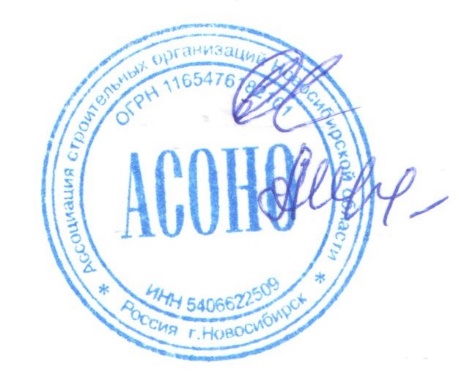 Приложение № 1. Председательствующий на заседании Совета: ______________________ / Середович В.А.Секретарь заседания Совета:		         ______________________ / Щербаков А.Н.											Приложение № 1 к протоколу № 19/08-06/1заседания Совета Ассоциации от «06» августа 2019 г.Председательствующий на заседании Совета: ______________________ / Середович В.А.Секретарь заседания Совета:		         ______________________ / Щербаков А.Н.№ п/пНаименование юридического лица                        (Ф.И.О индивидуального предпринимателя)ИННОГРН (ОГРНИП)1. ОБЩЕСТВО С ОГРАНИЧЕННОЙ ОТВЕТСТВЕННОСТЬЮ «МОНОЛИТКИТ»54069967831185476105088№ п/пНаименование юридического лица                       (Ф.И.О. индивидуального предпринимателя)ИННОГРН (ОГРНИП)1. ОБЩЕСТВО С ОГРАНИЧЕННОЙ ОТВЕТСТВЕННОСТЬЮ «МОНОЛИТКИТ»54069967831185476105088№ п/пНаименование юридического лица(Ф.И.О. индивидуального предпринимателя)ИННОГРН (ОГРНИП)Общество с ограниченной ответственностью Проектно-строительная компания «Пересвет» 54311052611125483001050№ п/пНаименование юридического лица(Ф.И.О. индивидуального предпринимателя)ИННОГРН (ОГРНИП)Общество с ограниченной ответственностью Проектно-строительная компания «Пересвет» 54311052611125483001050№ п/пНаименование юридического лица(Ф.И.О. индивидуального предпринимателя)ИННОГРН (ОГРНИП)Дата и номер Акта проверкиДата и номер Протокола дисциплинарной комиссииОбщество с ограниченной ответственностью «ОЗМК»54059578621155476055734№ 1107-вн-2019-08-01 от "01" августа 2019 г.№ 06-08/1/19 от "06" августа 2019 г.№ п/пНаименование юридического лица(Ф.И.О. индивидуального предпринимателя)ИННОГРН (ОГРНИП)Дата и номер Акта проверкиДата и номер Протокола дисциплинарной комиссииОбщество с ограниченной ответственностью «ОЗМК»54059578621155476055734№ 1107-вн-2019-08-01 от "01" августа 2019 г.№ 06-08/1/19 от "06" августа 2019 г.Регистрационный № заявления о приеме в члены или номер в реестре членов АссоциацииСведения, позволяющие идентифицировать члена Ассоциации:Сведения, позволяющие идентифицировать члена Ассоциации:Сведения, позволяющие идентифицировать члена Ассоциации:Сведения, позволяющие идентифицировать члена Ассоциации:Сведения, позволяющие идентифицировать члена Ассоциации:Сведения, позволяющие идентифицировать члена Ассоциации:Сведения, позволяющие идентифицировать члена Ассоциации:Сведения о наличии у члена Ассоциации права выполнять строительство, реконструкцию, капитальный ремонт, снос объектов капитального строительства по договору строительного подряда, договору подряда на осуществление сноса, заключаемому с использованием конкурентных способов заключения договоровСведения о размере взноса в компенсационный фонд возмещения вреда, который внесен членом Ассоциации, руб.Сведения об уровне ответственности члена Ассоциации по обязательствам по договору строительного подряда, договору подряда на осуществление сноса, в соответствии с которым указанным членом внесен взнос в компенсационный фонд возмещения вредаСведения о размере взноса в компенсационный фонд обеспечения договорных обязательств, который внесен членом Ассоциации, руб.Сведения об уровне ответственности члена Ассоциации по обязательствам по договору строительного подряда, договору подряда на осуществление сноса, заключаемому с использованием конкурентных способов заключения договоров, в соответствии с которым указанным членом внесен взнос в компенсационный фонд обеспечения договорных обязательствСведения о соответствии члена Ассоциации условиям членства в Ассоциации, предусмотренным законодательством Российской Федерации и (или) внутренними документами АссоциацииСведения о наличии у члена Ассоциации права выполнять работы на особо опасных, технически сложных и уникальных объектах капитального строительства (кроме объектов использования атомной энергии)Сведения о наличии у члена Ассоциации права выполнять работы на объектах использования атомной энергииРегистрационный № заявления о приеме в члены или номер в реестре членов АссоциацииПолное наименование юридического лица / сокращенное наименование (для ИП: фамилия, имя, отчество)Идентификационный номерналогоплательщика (ИНН)Государственный регистрационный номер записи о государственной регистрации юридического лица, дата государственной регистрации юридического лица (для ИП: дата гос. регистрации физического лица в качества ИП, ОГРНИП)Дата регистрации в реестре членовФИО лица, осуществляющего функции единоличного исполнительного органа юридического лица и (или) руководителя коллегиального исполнительногооргана юридического лицаМесто нахождения юридического лица в соответствии с Единым государственным реестром юридических лиц (для ИП: место фактического осуществления деятельности)Контактный телефонСведения о наличии у члена Ассоциации права выполнять строительство, реконструкцию, капитальный ремонт, снос объектов капитального строительства по договору строительного подряда, договору подряда на осуществление сноса, заключаемому с использованием конкурентных способов заключения договоровСведения о размере взноса в компенсационный фонд возмещения вреда, который внесен членом Ассоциации, руб.Сведения об уровне ответственности члена Ассоциации по обязательствам по договору строительного подряда, договору подряда на осуществление сноса, в соответствии с которым указанным членом внесен взнос в компенсационный фонд возмещения вредаСведения о размере взноса в компенсационный фонд обеспечения договорных обязательств, который внесен членом Ассоциации, руб.Сведения об уровне ответственности члена Ассоциации по обязательствам по договору строительного подряда, договору подряда на осуществление сноса, заключаемому с использованием конкурентных способов заключения договоров, в соответствии с которым указанным членом внесен взнос в компенсационный фонд обеспечения договорных обязательствСведения о соответствии члена Ассоциации условиям членства в Ассоциации, предусмотренным законодательством Российской Федерации и (или) внутренними документами АссоциацииСведения о наличии у члена Ассоциации права выполнять работы на особо опасных, технически сложных и уникальных объектах капитального строительства (кроме объектов использования атомной энергии)Сведения о наличии у члена Ассоциации права выполнять работы на объектах использования атомной энергии269Общество с ограниченной ответственностью «Атлант-Строй» / ООО «Атлант-Строй»54484559551145476011922 от 04.02.201411.08.2017Багнюк Юрий Александрович633102, Российская Федерация, Новосибирская область, г. Обь, ул. Толстого, д. 66 А(383) 285-22-10Право имеется100 000Не превышает 60 млн. руб. (1 уровень ответственности члена Ассоциации)200 000Не превышает 60 млн. руб. (1 уровень ответственности члена Ассоциации)соответствует495Общество с ограниченной ответственностью «ПроектСпецСтрой» / ООО «ПСС»54065428461095406027045 от 01.09.200917.08.2017Будилкин Борис Игоревич630003, Российская Федерация, Новосибирская область, г. Новосибирск, ул. Владимировская д. 2/1, этаж 1, оф. 103913-904-32-14Право имеется100 000 руб.Не превышает 60 млн. руб. (1 уровень ответственности члена СРО)200 000 руб. Не превышает 60 млн. руб. (1 уровень ответственности члена СРО)соответствуетИмеется право выполнять работы на особо опасных, технически сложных и уникальных объектах капитального строительства (кроме объектов использования атомной энергии)869Общество с ограниченной ответственностью «РосСтальКонструкция» / ООО «РСК»54067051061125476045969 от 27.03.201224.08.2017Орлянский Владимир Сергеевич633139, Российская Федерация, Новосибирская обл., Мошковский р-н, п. Смоленский(383) 325-40-33100 000Не превышает 60 млн. руб. (1 уровень ответственности члена Ассоциации)соответствует1663ОБЩЕСТВО С ОГРАНИЧЕННОЙ ОТВЕТСТВЕННОСТЬЮ «МОНОЛИТКИТ» / ООО «МОНОЛИТКИТ»54069967831185476105088 от 19.12.2018Кравцова Инна Анатольевна630005, Российская Федерация, Новосибирская область, г. Новосибирск, ул. Журинская, д. 78, оф. 305 (383)209-10-58100 000Не превышает 60 млн. руб. (1 уровень ответственности члена Ассоциации)соответствует